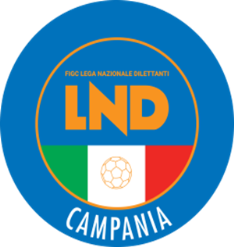 MODULO DI ISCRIZIONE‘’TORNEO RAGAZZE IN CAMPO’’ATTIVITÀ GIOVANILE FEMMINILE ‘’CATEGORIA ESORDIENTI MISTI’’la Società _________________________________________con sede in via_______________________ n° ______comune_______________ Prov. _______ telefono ___________________ e-mail ___________________________chiede di partecipareal Torneo “RAGAZZE IN CAMPO” indetto dal C.R. Campania per la categoria Esordienti MistiNumero Squadre Partecipanti _____Indirizzo campo da gioco:	       DIRIGENTI  REFERENTINome_____________________________________	Cognome ________________________________Cellulare__________________ indirizzo e-mail _______________________________________________Da Inviare, al seguente indirizzo e-mail calciofemminile.campania@lnd.it  entro le ore 19 del 25 maggio 2022FIRMA DEL PRESIDENTE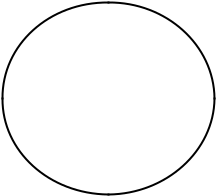 Timbro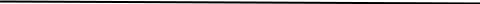 Società